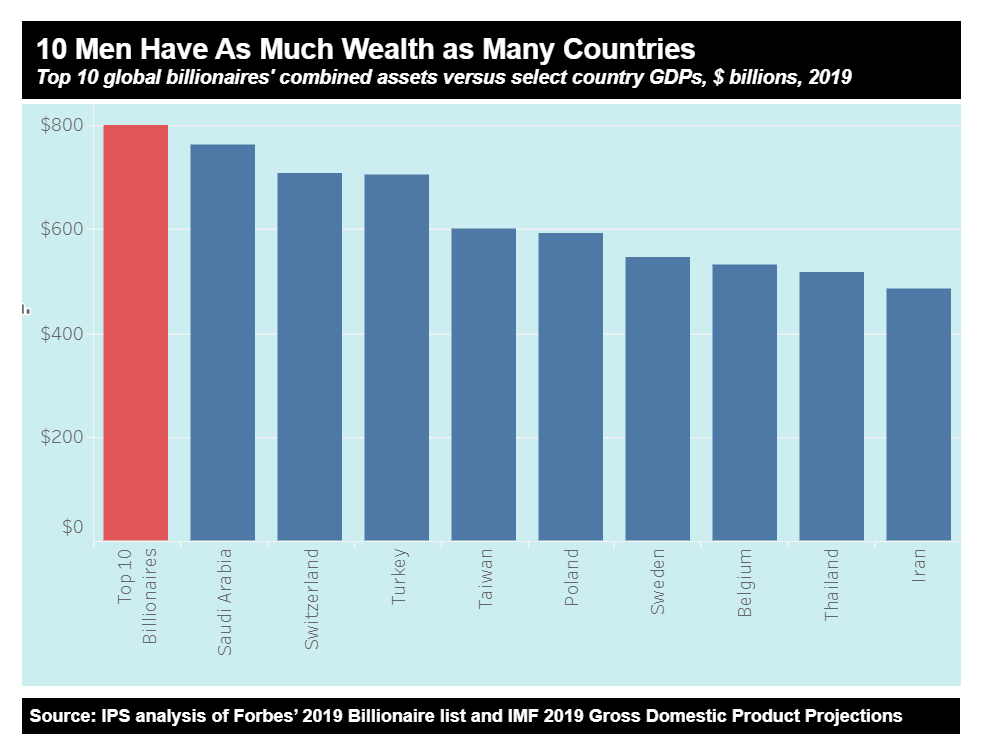 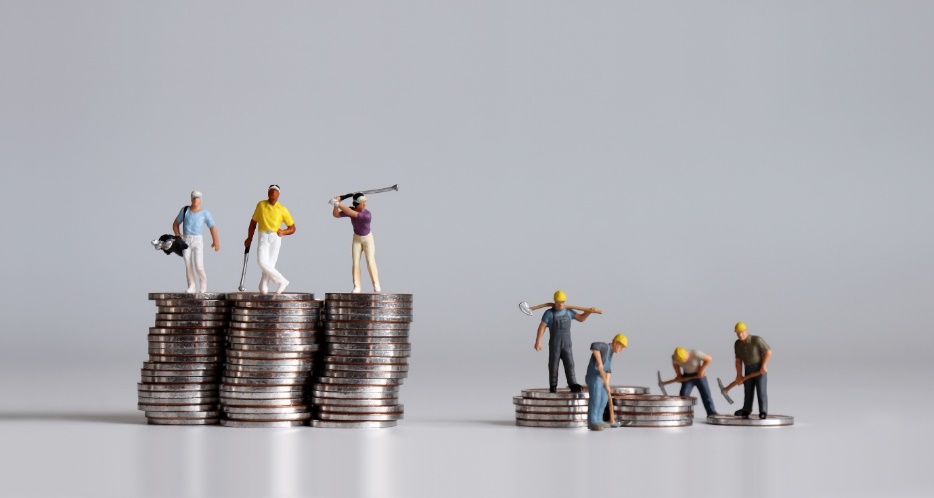 Define neoliberalism in a few words from the article’s perspective.Why equality is not desirable according to neoliberalism? How did neoliberalism become more extreme over the years?What specific policies were implemented under the Governments of Margaret Thatcher and Ronald Reagan according to the text?What authorities did force these measures upon many countries? What international instruments were additionally used to limit the power of sovereign political decisions?What strategy was used to enforce such measures within the countries?What is freedom under neoliberalism like according to the text? What has the economic performance of neoliberalism been like globally? What has it been like for the rich?What is the difference between rent and earned income?In what two ways has neoliberalism affected to the distribution of wealth?From the perspective of neoliberalism, our freedom is best exerted through our purchase decisions in a free market. What fundamental difference is there between a system based on purchase decisions vs. a system based on voting rights according to the text?What is the main paradox regarding neoliberalism’s laissez-faire state and freedom?How has the prevailing attitude towards the sources of wealth changed over the last century?Why has neoliberalism survived all its crisis? Why would the old recipes not work nowadays?